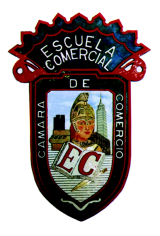 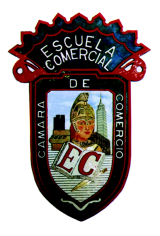                       Guía final de Informática Aplicada y ComputaciónCrear libro nuevo en blanco		Crear libros utilizando plantillas		Abrir libros			Guardar libros			Guardar libros con el formato predeterminado de ExcelGuardar libros con diferentes formatos	Guardar libros con contraseña de apertura o escrituraCerrar libros			Personalizar la cinta de opciones		Personalizar la barra de acceso rápido	Mostrar líneas de división		Cambiar el color de la cuadrícula		Administrar propiedades de un archivo	Cambiar el nombre de usuario		Cambiar las opciones de autorrecuperación	Administrar elementos de autocorrección	Establecer tamaño y fuente para nuevos libros	Mostrar archivos recientes		Imprimir información			ADMINISTRAR HOJAS DE CÁLCULO		Seleccionar hojas de cálculo		Insertar o eliminar hojas		Cambiar el nombre de las hojas		Cambiar el color a las etiquetas de hojas	Copiar hojas de cálculo		Mover hojas de cálculo		Ocultar o mostrar hojas de cálculo		Proteger hojas de cálculo		Ajustar el nivel del zoom		Cambiar la vista del libro		Crear y cerrar ventanas		Ocultar y mostrar ventanas		Organizar ventanas			Cambiar entre ventanas		Dividir ventana			Activar y desactivar desplazamiento sincrónico	Inmovilizar paneles			MANEJAR EL ENTORNO DE LAS HOJAS DE CÁLCULO	Seleccionar columnas, filas o celdas		Insertar o eliminar columnas		Insertar o eliminar filas		Insertar o eliminar celdas		Ocultar o mostrar filas o columnas		Cambiar el ancho de columnas		Cambiar el alto de filas		Autoajustar columnas y filas		Modificar el ancho predeterminado de columnas	Desplazar el indicador de celda		Copiar o mover columnas		Copiar o mover filas			Copiar o mover la información de celdas	Ocultar o mostrar títulos		Introducir texto, fecha o número en una celda	Ocultar o mostrar la barra de fórmulas	Mostrar fórmulas en lugar del valor resultante	Personalizar la barra de estado		CONFIGURAR PÁGINA			Cambiar el tamaño de papel		Cambiar la orientación de la página		Establecer márgenes de impresión		Centrar la información en la página		Ajustar la escala de impresión		Establecer o borrar el área de impresión	Establecer el orden de impresión de página	Insertar y quitar saltos de página		Establecer encabezado predeterminado	Establecer pie de página predeterminado	Agregar encabezado de página personalizado	Agregar pie de página personalizado	Imprimir el libro actual		Imprimir páginas pares e impares diferentes	Imprimir la primera página diferente	Imprimir los encabezados de fila y columna	Imprimir las líneas de división		Imprimir títulos			Imprimir calidad de borrador		Imprimir comentarios			Cambiar colores del tema		Cambiar fuente y tamaño de fuente		Cambiar el color de la fuente		Alinear texto en una celda		Aplicar formato de estilo millar, porcentual o monedaCambiar el color de relleno		Borrar formato, contenido, comentarios o hipervínculos de celdasCombinar o separar celdas		Rellenar celdas con días de la semana o meses	Copiar los valores de celdas		Copiar formato de celdas		Modificar el control del texto		Agregar, modificar o eliminar comentarios	Ocultar o mostrar comentarios		Grupos: 42-A y 52-ACLASES 08/01/2018  a   12/01/2018Materia: Informática Aplicada y ComputaciónProf. Ángel Ramírez Arévalo